Jadłospis  konsultowany z dietetykiem  Centrum Dietetycznego Naturhouse TOMAX”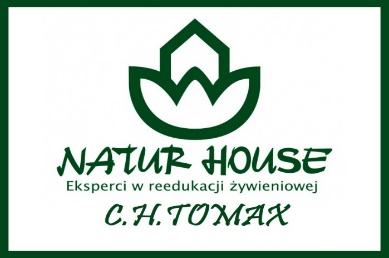 I DZIEŃ DEKADY – 16.01.2023 r.PONIEDZIAŁEKŚniadanie:Płatki miodowe 20g. Kanapka[mąka pszenna, drożdże, woda, sól], z masłem śmietankowym 5g[ śmietanka, masło, serwatka w proszku, emulgator E471, sól (0,1%), barwnik E160a: Beta-karoten, aromat. Zawartość tłuszczu mlecznego 61%],  z serem żółtym 10g[mleko krowie pasteryzowane, stabilizator- chlorek wapnia, podpuszczka mikrobiologiczna, kultury bakterii mlekowych, barwnik – annato, substancja konserwująca – azotan sodu, sól], papryką czerwoną 20g, na liściu sałaty 5g. Przekąska: jabłko 50g, woda niegazowana.Alergeny: seler, gluten, mleko, gorczyca, sezamObiad: Zupa brokułowa (udko z kurczaka 30g, marchew 30g, pietruszka korzeń 30g, seler korzeń 30g, por 10g 30g, brokuł 40g, ziemniaki 40g). Kluski leniwe(mąka pszenna 25g, jajko 10g, ser twarogowy półtłusty 60g, masło 3g[śmietanka, masło, serwatka w proszku, emulgator E471, sól (0,1%), barwnik E160a: Beta-karoten, aromat. Zawartość tłuszczu mlecznego 61%], bułka tarta 5g, cukier 10g, cynamon 4g). Sok jabłko-gruszka 150ml, woda niegazowana 150ml.Alergeny: gluten, gorczyca, nasiona sezamu, mleko, seler, jajo.Podwieczorek:Chleb żytni 35g[mąka żytnia, zakwas(żytnia mąka, woda), woda, sól], z masłem śmietanlowym 5g[śmietanka, masło, serwatka w proszku, emulgator E471, sól (0,1%), barwnik E160a: Beta-karoten, aromat. Zawartość tłuszczu mlecznego 61%], z polędwicą drobiową 20g[woda, filet z kurczaka 36%, skrobia, skórki wieprzowe 5%, białko sojowe, sól, substancje zagęszczające(karagen, konjak), maltodekstryna, glukoza, stabilizatory(trifosforany, octany sodu), wzmacniacz smaku, (glutaminian monosodowy), aromaty, przeciwutleniacz(izoskominian sodu), substancja konserwująca: (azotyn sodu). Osłonka niejadalna. Produkt może zawierać: zboża zawierające gluten, jaja, białka mleka (z laktozą), orzeszki ziemne, seler, gorczycę, sezam], z pomidorem 20g i ze szczypiorkiem 5g na liściu sałaty 5g. Mleko 2,00%150mlAlergeny: gluten, mleko, seler, gorczyca, sezam„Jadłospis  konsultowany z dietetykiem  Centrum Dietetycznego Naturhouse TOMAX”II DZIEŃ DEKADY – 17.01.2023 r.		WTOREKŚniadanie:Kanapka 35g[mąka pszenna, drożdże, woda, sól], z masłem śmietankowym 5g[śmietanka, masło, serwatka w proszku, emulgator E471, sól (0,1%), barwnik E160a: Beta-karoten, aromat. Zawartość tłuszczu mlecznego 61%], z twarogiem sernikowym 20g(twaróg sernikowy 25g[mleko, kultury bakterii mlekowych], jogurt naturalny 25g[mleko, odtłuszczone mleko w proszku, białka mleka, żywe kultury bakterii jogurtowych.]. Kakao z miodem 150ml[mleko 2,00% 200 ml, kakao 5g[to proszek powstały ze zmielonym nasion owoców kakaowca], miód 3g).Przekąska: gruszka 80gAlergeny: gluten, mleko, soja.Obiad:Ryżanka(udko z kurczaka 20g, marchew 30g, pietruszka korzeń 30g, seler korzeń 30g, por 10g, koper 2g, ryż biały 20g). Bryzol z kurczaka( pierś z kurczaka 50g, olej rzepakowy 10g[100% rafinowany olej rzepakowy z pierwszego tłoczenia, filtrowany na zimno], jajko1/4, mąka pszenna 3g). Surówka z selera, z rodzynkami, z jabłkiem i jogurtem(seler 50g, rodzynki 10g, jabłko 30g, jogurt grecki 10g[mleko, śmietanka, żywe kultury bakterii jogurtowych (streptococcus thermophilus i Lactobacillus delbrueckii subsp. Bulgaricus) oraz L. Acidophilus i Bifidobacterium lactis]). ziemniaki 60g. Herbata malinowa 150ml.Alergeny: gluten, mleko, seler, jajo.Podwieczorek: Jogurt z owocami i słonecznikiem 150ml(banan 60g, gruszka 40g, jogurt naturalny 20g[mleko, odtłuszczone mleko w proszku, białka mleka, żywe kultury bakterii jogurtowych], śmietana 18% 10g, słonecznik łuskany 20g[pestki słonecznika są również bogactwem witamin A, E, K, C, B1, B2, B3, B6, kwasu foliowego i kwasu pantotenowego, a także soli mineralnych: wapnia, żelaza, magnezu, fosforu, potasu, sodu, cynku, miedzi, manganu, selenu, fitosteroli]). Ciastko z morelą 30g[mąka pszenna, pełnoziarniste płatki owsiane 26%, owoce suszone 21%[rodzynki:(rodzynki, olej kokosowy); daktyle (daktyle, mąka ryżowa), brzoskwinia, morela 2%], olej słonecznikowy, inulina, skoncentrowany sok jabłkowy, substancja spulchniająca: węglany sodu (soda oczyszczona); oleje roślinne (bawełniany lub rzepakowy lub słonecznikowy0, aromat. Produkt może zawierać mleko, soję].Alergeny: mleko, orzechy, słonecznik, soja, sezam.„Jadłospis  konsultowany z dietetykiem  Centrum Dietetycznego Naturhouse TOMAX”III DZIEŃ DEKADY- 18.01.2023 r.ŚRODAŚniadanie:Kanapki 35g[żytnio pszenny; mąka żytnia, pszenna zakwas żytni (mąka żytnia, woda), sól, woda mak lub sezam do posypki], z masłem śmietankowym 5g[śmietanka, masło, serwatka w proszku, emulgator E471, sól (0,1%), barwnik E160a: Beta-karoten, aromat. Zawartość tłuszczu mlecznego 61%], z kiełbasą krakowską suchą 20g[100g produktu wykonano z 104,0g mięsa wieprzowego, sól, izolat, białka sojowego, skrobia ryżowa, glukoza, błonnik roślinny pszenny (bezglutenowy), białko wieprzowe kolagenowe, przyprawy, ekstrakty przypraw, wzmacniacz smaku E 621, przeciw utleniacze E 316, substancja konserwująca E250, W osłonce niejadalnej], papryką czerwoną 20g. Mleko 2,00% 150ml, woda niegazowana.Przekąska: winogron zielony 50gAlergeny: mleko, gluten, soja, orzechy.Obiad: Zupa z białej kapusty zabielana śmietaną 18%(porcja rosołowa z kurczaka 30g, marchew 30g, pietruszka korzeń 30g, seler korzeń 30g, por 10g, ziemniaki 50g, biała kapusta 70g, śmietana 18%25g[śmietana, stabilizator: skrobia modyfikowana kukurydziana, żelatyna wieprzowa]). Pulpety w sosie pomidorowym(mięso mielone drobiowe 50g, przecier pomidorowy 15g[przecier pomidorowy 100%], cebula 10g, natka pietruszki 5g). Ryż paraboliczny 30g. Surówka z ogórków kiszonych, marchewki i jabłka[ogórek kiszony 10g, marchew 30g, jabłko 20g] Sok jabłko-gruszka150ml[sok jabłkowy NFC 50%, sok gruszka NFC 50%], woda niegazowana.Alergeny: gluten, mleko, jaja, seler.Podwieczorek:Kanapki 35g[mąka pszenna, drożdże, woda, sól], z masłem śmietankowym5g[śmietanka, masło, serwatka w proszku, emulgator E471, sól (0,1%), barwnik E160a: Beta-karoten, aromat. Zawartość tłuszczu mlecznego 61%], z jajkiem na twardo 30g , i ze szczypiorkiem 15g. Kawa inka 
z miodem150ml( mleko 2,00% 150ml, kawa inka 5g[zboża 72% (jęczmień, żyto), cykoria, burak cukrowy – prażone], miód 3g) Alergeny: gluten, mleko, jaja.Bezpłatne konsultacje dietetyczne dla dzieci i rodziców Dietetyk mgr Maja WalasCentrum Dietetyczne Naturhouse TOMAXul. P.O.W 17 (parter)tel. 44 744 16 06„Jadłospis  konsultowany z dietetykiem  Centrum Dietetycznego Naturhouse TOMAX”IV DZIEŃ DEKADY – 19.01.2023 r.CZWARTEKŚniadanie:Płatki śniadaniowe Corn Flakes na mleku( płatki śniadaniowe 12g[kasza kukurydziana 91%, cukier trzcinowy, sól morska, melasa trzcinowa. Produkt może zawierać gluten oraz śladowe ilości mleka oraz soi], mleko 2,00% 150 ml). Kanapka 50g[mąka żytnia, grahamka typ. 2000, zakwas(mąka żytnia, woda) woda, sól, otręby żytnie], z masłem śmietankowym 5g[śmietanka, masło, serwatka w proszku, emulgator E471, sól (0,1%), barwnik E160a: Beta-karoten, aromat. Zawartość tłuszczu mlecznego 61%], z serem żółtym 10g, z kabanosem drobiowym 25g[mięso drobiowe (w tym mięso z indyka, mięso z kurczaka), mięso wieprzowe, tłuszcz wieprzowy, błonnik pszenny bezglutenowy, sól, przyprawy, ekstrakty przypraw, aromaty, cukier, przeciwutleniacz: askorbinian sodu, substancja konserwująca: azotyn sodu. osłonka jadalna - jelito baranie, barwnik: annato.], z pomidorem  20g, sałatą 10g i ogórkiem zielonym 20g, woda niegazowana.Przekąska: banan 70gAlergeny: gluten, mleko, seler, gorczyca, sezam.Obiad:Zupa krem z soczewicy z groszkiem ptysiowym(porcja rosołowa 30g, marchew 30g, pietruszka korzeń 40g, seler korzeń 40g, por 10g, soczewica 10g 70g, groszek ptysiowy 15g[ jaja świeże, mąka pszenna, tłuszcz cukierniczy [oleje roślinne (palmowy, rzepakowy) w zmiennych proporcjach, emulgator (mono- 
i diglicerydy kwasów tłuszczowych) , aromat], sól, substancje spulchniające: węglany sodu, difosforany. Produkt może zawierać: nasiona sezamu, mleko]). Gulasz wieprzowy(szynka bez kości 50g, cebula 10g, olej rzepakowy 3ml), surówka z kapusty pekińskiej 20g, papryka czerwona 10g,  papryka żółta 10g 
i z marchwi 20g, kasza bulgur 20g. Herbata malinowa 150ml.Alergeny: gluten, sezam, mleko, jaja, seler.Podwieczorek:Rogalik maślany 35g[mąka pszenna, margaryna 70%(olej rzepakowy, woda emulgatormono-diglicerdy kwasów tłuszczowych, sól, substancje kwasowości(kwas cytrynowy), aromat barwnik, annato), cukier, drożdże, jaja, cukier puder, sól], z masłem śmietankowym 5g[śmietanka, masło, serwatka w proszku, emulgator E471, sól (0,1%), barwnik E160a: Beta-karoten, aromat. Zawartość tłuszczu mlecznego 61%],
z serkiem brzoskwiniowym 80g[ser twarogowy, cukier, brzoskwinie – 4%, syrop glukozowo-fruktozowy z pszenicy, skrobia modyfikowana kukurydziana, substancje zagęszczające: E415, pektyny, E401; regulatory kwasowości: E160c]. Mleko 2,00% 150ml. Jabłko 50g, melon żółty 40g.Alergeny: gluten, jaja, mleko„Jadłospis  konsultowany z dietetykiem  Centrum Dietetycznego Naturhouse TOMAX”V DZIEŃ DEKADY – 20.01.2023 r.PiątekŚniadanie:Kanapki 35g[mąka żytnia, zakwas(żytnia mąka, woda), woda, sól], z masłem śmietankowym 5g[śmietanka, masło, serwatka w proszku, emulgator E471, sól (0,1%), barwnik E160a: Beta-karoten, aromat. Zawartość tłuszczu mlecznego 61%], z polędwicą drobiową 20g[woda, filetz kurczaka 36%, skrobia, skórki wieprzowe 5%, białko sojowe, sól, substancje zagęszczające(karagen, konjak), maltodekstryna, glukoza, stabilizatory(trifosforany, octany sodu), wzmacniacz smaku, (glutaminian monosodowy), aromaty, przeciwutleniacz(izoskominian sodu), substancja konserwująca: (azotyn sodu). Osłonka niejadalna. Produkt może zawierać: zboża zawierające gluten, jaja, białka mleka (z laktozą), orzeszki ziemne, seler, gorczycę, sezam], z pomidorem 20g na liściu sałaty 5g. Herbata z cytryną 150ml, woda  niegazowana.Przekąska: gruszka 80g, miś Lubiś 30gAlergeny: gluten, mleko, seler, gorczyca, sezamObiad:Kapuśniak( żeberka wieprzowe 30g, ziemniaki 50g, marchew 20g, pietruszka korzeń 20g, seler korzeń 20g, por 10g, kapusta kiszona 20g). Ryba po grecku( Miruna bez skóry 50g, marchew 30g, pietruszka 20g, seler korzeń 20g, por 10g, olej rzepakowy 3ml[100% rafinowany olej rzepakowy z pierwszego tłoczenia, filtrowany na zimno], mąka pszenna3g, jajo 1/2). Ryż paraboliczny 35g. Sok jabłkowo gruszkowy 150ml[sok jabłkowy NFC 50%, sok gruszkowy 50%], woda niegazowana.Alergeny: mleko, ryba, seler, bazylia: gluten, jaja, soja, gorczyca, orzeszki ziemne, sezamPodwieczorek:Galaretka agrestowo[cukier, żelatyna wieprzowa, regulator kwasowości (kwas cytrynowy), aromat, barwniki (kompleksy miedziowe chlorofili i chlorofilin, kurkumina],truskawkowa[cukier, żelatyna, regulator kwasowości (kwas cytrynowy), aromat, ekstrakt z czarnej marchwi i hibiskusa, barwnik (karoteny) Możliwa obecność GLUTENU i MLEKA] z biszkoptem [mąka pszenna, jaja świeże, cukier biały, miód wielokwiatowy, wodorowęglan amonu – substancja spulchniająca]i owocami 150ml[winogron ciemne 50g, winogron jasne 50, banan 50g, mandarynka 10g].Alergeny: gluten, jaja, mleko,, soja, orzechyBezpłatne konsultacje dietetyczne dla dzieci i rodziców Dietetyk mgr Maja WalasCentrum Dietetyczne Naturhouse TOMAXul. P.O.W 17 (parter)tel. 44 744 16 06